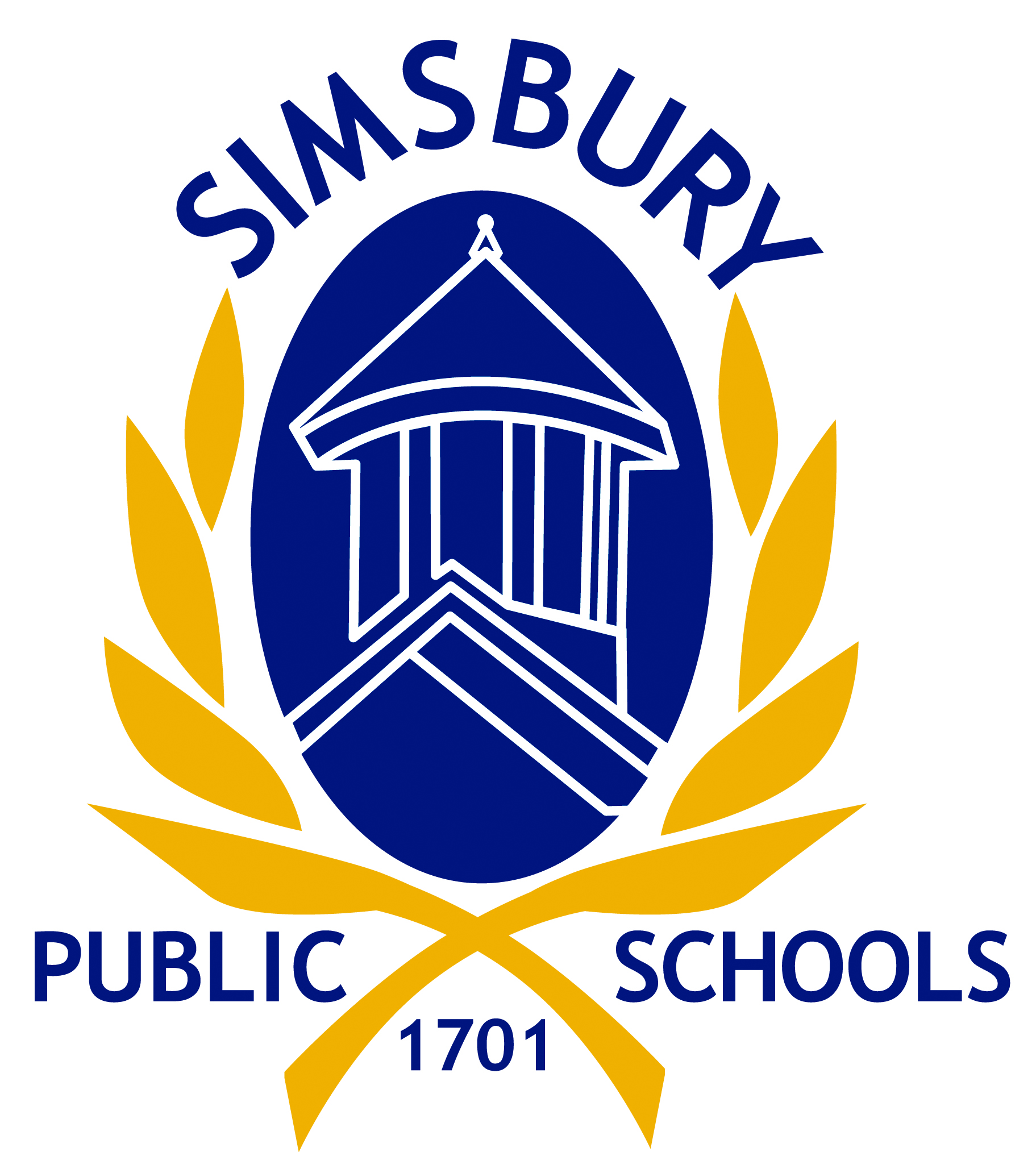 Simsbury Public SchoolsSchool Calendar 2021-22        School Holiday/Vacation/Full Day Professional Developmentaaa BOE Meeting – blue  (6:30 p.m.)        Curriculum Committee – yellow (8:30 a.m.)        Policy Committee – green (8:30 a.m.)        Personnel & Negotiations Committee – red (5:30 p.m.)        Communications Committee – pink (5:30 p.m.)Curriculum Committee @ 8:30 a.m.October 28, 2021December 2, 2021February 3, 2022April 28, 2022Policy Committee @ 8:30 a.m.October 14, 2021December 9, 2021February 10, 2022April 7, 2022Personnel & Negotiations Committee @ 5:30 p.m. (prior to BOE meeting)February 8, 2022May 10, 2022Communications Committee @ 5:30 p.m. (prior to BOE meeting)November 9, 20212021-22 BOE Meetings
Sept. 14	Board Conf. Room			February 22	Squadron Line School	Sept. 28	Simsbury High School		March 8	Board Conf. Room	October 12	Board Conf. Room			March 22	Central SchoolOctober 26	Henry James School		April 12	Board Conf. RoomNovember 9	Board Conf. Room			April 26	Tootin’ Hills SchoolNovember 23	Board Conf. Room			May 10	Board Conf. RoomDecember 14	Board Conf. Room			May 24	Tariffville SchoolJanuary 11	Board Conf. Room			June 14	Board Conf. RoomJanuary 25	Latimer Lane School		June 28	Board Conf. RoomFebruary 8	Board Conf. Room10/5/21AUGUSTAUGUSTAUGUSTAUGUSTAUGUSTSEPTEMBERSEPTEMBERSEPTEMBERSEPTEMBERSEPTEMBEROCTOBEROCTOBEROCTOBEROCTOBEROCTOBERNOVEMBERNOVEMBERNOVEMBERNOVEMBERNOVEMBERMTWTFMTWTFMTWTFMTWTF1*23112345678910456788910111213141516171112131415151617181920212223241819202122222324252630312728293025262728292930DECEMBERDECEMBERDECEMBERDECEMBERDECEMBERJANUARYJANUARYJANUARYJANUARYJANUARYFEBRUARYFEBRUARYFEBRUARYFEBRUARYFEBRUARYMARCHMARCHMARCHMARCHMARCHMTWTFMTWTFMTWTFMTWTF1233456712341234678910101112131478910117891011131415161717181920211415161718141516171820212223242425262728212223242521222324252728293031312828293031APRILAPRILAPRILAPRILAPRILMAYMAYMAYMAYMAYJUNEJUNEJUNEJUNEJUNEMTWTFMTWTFMTWTF12345612345678910111213678910**1112131415161718192013141516171819202122232425262720212223242526272829303127282930